                   ҠАРАР                                   № 106                           РЕШЕНИЕ           «25» декабрь  2013й.                                                      «25» декабря  2013г.     «О бюджете сельского  поселения Ижбердинский сельсовет муниципального  района Кугарчинский район Республики Башкортостан  на 2014 год и на плановый  период 2015 и 2016 годов» Совет  сельского  поселения  Ижбердинский сельсовет муниципального района Кугарчинский район Республики БашкортостанРЕШИЛ:           1. Утвердить основные характеристики бюджета  сельского  поселения Ижбердинский  сельсовет муниципального района Кугарчинский район Республики Башкортостан на 2014 год:                                                                   1) прогнозируемый общий объем доходов бюджета  сельского  поселения Ижбердинский  сельсовет муниципального района Кугарчинский район Республики Башкортостан в сумме 1376,8 тыс. рублей;          2) общий объем расходов бюджета сельского  поселения Ижбердинский  сельсовет муниципального района Кугарчинский район Республики Башкортостан в сумме 1376,8 тыс. рублей;         3) дефицит (профицит) бюджета сельского поселения Ижбердинский сельсовет муниципального района Кугарчинский район Республики Башкортостан в сумме 0 тыс. рублей.        2. Утвердить основные характеристики бюджета  сельского  поселения Ижбердинский  сельсовет муниципального района Кугарчинский район Республики Башкортостан на плановый период 2015 и 2016 годов:                                                                   1) прогнозируемый общий объем доходов бюджета  сельского  поселения Ижбердинский  сельсовет муниципального района Кугарчинский район Республики Башкортостан  на 2015 год в сумме 1376,8 тыс.рублей и на 2016 год в сумме 1376,8 тыс.рублей;          2) общий объем расходов бюджета сельского  поселения Ижбердинский сельсовет муниципального района Кугарчинский район Республики Башкортостан на 2015 год в сумме 1376,8 тыс. рублей и на 2016 год в сумме 1376,8 тыс.рублей;         3) дефицит (профицит) бюджета сельского поселения Ижбердинский __ сельсовет муниципального района Кугарчинский район Республики Башкортостан на 2015 год в сумме 0 тыс. рублей и на 2016 год в сумме 0 тыс.рублей.       3. Утвердить перечень главных  администраторов  доходов бюджета сельского  поселения  Ижбердинский  сельсовет муниципального района Кугарчинский район Республики Башкортостан согласно приложению № 1 к настоящему Решению.       3.1. Утвердить перечень главных администраторов источников финансирования дефицита бюджета сельского  поселения Ижбердинский  сельсовет муниципального района Кугарчинский район Республики Башкортостан  согласно приложению № 2  к настоящему Решению.         4. Установить поступления доходов в бюджет сельского поселения Ижбердинский  сельсовет муниципального района Кугарчинский район Республики Башкортостан на 2014 год и на плановый период 2015 и 2016 годов согласно приложению № 3  к настоящему Решению.        5.  Утвердить в пределах общего объема расходов бюджета сельского  поселения  Ижбердинский  сельсовет муниципального района Кугарчинский район Республики Башкортостан, установленных пунктами 1 и 2  настоящего Решения, распределение бюджетных ассигнований сельского  поселения Ижбердинский  сельсовет муниципального района Кугарчинский район Республики Башкортостан на 2014 год и на плановый период 2015 и 2016 годов по разделам,  подразделам, целевым статьям и группам видов расходов классификации расходов бюджета  согласно приложению  № 4  к настоящему Решению.      6. Утвердить ведомственную структуру расходов бюджета сельского  поселения Ижбердинский сельсовет муниципального района Кугарчинский район Республики Башкортостан на 2014  год и на плановый период 2015 и 2016 годов согласно приложению № 5 к настоящему Решению.     7. Установить, что в 2014 году и плановом периоде 2015 и 2016 годов доходы полученные:1) в виде арендной платы за земельные участки, государственная собственность на которые не разграничена и которые расположены в границах поселений,  а также средства от продажи права на заключение договоров аренды указанных земельных участков зачисляются в бюджет поселения в размере 50 %;         2) от продажи земельных участков, государственная собственность на которые не разграничена и которые расположены в границах поселений, зачисляются в бюджет поселения в размере 50 %;        3) от продажи земельных участков, находящихся в собственности поселений (за исключением земельных участков муниципальных бюджетных и автономных учреждений) зачисляются в бюджет поселения в размере 100 %.8. Установить, что решения и иные нормативные правовые акты  сельского поселения Ижбердинский  сельсовет муниципального района Кугарчинский  район  Республики Башкортостан,  предусматривающие принятие новых видов расходных обязательств или увеличение бюджетных ассигнований на исполнение существующих видов расходных обязательств сверх утвержденных в бюджете сельского поселения   Ижбердинский  сельсовет муниципального района Кугарчинский район Республики Башкортостан на 2014 год и на плановый период 2015 и 2016 годов, а также сокращающие его доходную базу, подлежат исполнению в 2014-2016 годах при изыскании дополнительных источников доходов бюджета сельского поселения _ Ижбердинский  сельсовет муниципального района Кугарчинский район Республики Башкортостан и (или) сокращении бюджетных ассигнований по конкретным статьям расходов бюджета сельского поселения Ижбердинский  сельсовет муниципального района Кугарчинский район Республики Башкортостан, при условии внесения соответствующих изменений в настоящее Решение. 8.1. Проекты решений и иных нормативных правовых актов  сельского поселения Ижбердинский  сельсовет муниципального района Кугарчинский  район  Республики Башкортостан, требующие введения новых видов расходных обязательств или увеличения бюджетных ассигнований по  существующим видам расходных обязательств сверх утвержденных в бюджете сельского поселения Ижбердинский  сельсовет муниципального района Кугарчинский район Республики Башкортостан на 2014 год и на плановый период 2015 и 2016 годов, либо сокращающие его доходную базу, вносятся только при одновременном внесении предложений о дополнительных источниках доходов бюджета сельского поселения Ижбердинский  сельсовет муниципального района Кугарчинский район Республики Башкортостан и (или) сокращении бюджетных ассигнований по конкретным статьям расходов бюджета сельского поселения Ижбердинский  сельсовет муниципального района Кугарчинский район Республики Башкортостан.        8.2. Администрация сельского поселения Ижбердинский  сельсовет муниципального района Кугарчинский район Республики Башкортостан не вправе принимать  решения, приводящие к увеличению в 2014-2016 годах численности муниципальных  служащих сельского поселения Ижбердинский  сельсовет муниципального района Кугарчинский район Республики Башкортостан и работников  организаций бюджетной сферы.        9. Установить, что заключение и оплата бюджетными учреждениями сельского поселения   Ижбердинский  сельсовет муниципального района Кугарчинский район Республики Башкортостан, являющимися получателями средств бюджета сельского поселения   Ижбердинский  сельсовет муниципального района Кугарчинский район Республики Башкортостан, муниципальных контрактов (договоров) о поставке товаров, выполнении работ и оказании услуг, подлежащих оплате за счет средств, полученных от приносящей доход деятельности, осуществляются в пределах утвержденных в установленном порядке смет доходов и расходов по приносящей доход деятельности.      9.1. Установить, что получатель средств бюджета сельского поселения Ижбердинский  сельсовет муниципального района Кугарчинский район Республики Башкортостан при заключении муниципальных контрактов (договоров) на поставку товаров (работ, услуг) вправе предусматривать авансовые платежи в размерах, определенных Администрацией сельского поселения  Ижбердинский  сельсовет муниципального района Кугарчинский район Республики Башкортостан.     10. Установить:1) верхний предел муниципального долга сельского поселения  Ижбердинский  сельсовет муниципального района Кугарчинский район Республики Башкортостан на 1 января 2015 года в  сумме        0 тыс. рублей, на 1 января 2016 года в сумме 0 тыс.рублей и на 1 января 2017 года в сумме 0 тыс.рублей, в том числе верхний предел долга по муниципальным гарантиям сельского поселения Ижбердинский  сельсовет муниципального района Кугарчинский район Республики Башкортостан на 1 января 2015 года в сумме  0  тыс. рублей, на 1 января 2016 года в сумме 0 тыс.рублей, на 1 января 2017 года в сумме 0 тыс.рублей;2) предельный объем муниципального долга сельского поселения Ижбердинский  сельсовет муниципального района Кугарчинский район Республики Башкортостан на 2014 год в сумме  0  тыс. рублей, на  2015 год в сумме 0 тыс.рублей, на  2016 год в сумме 0 тыс.рублей.      10.1. На исполнение муниципальных гарантий по возможным гарантийным случаям бюджетные ассигнования на 2014 год не предусмотрены.      11. Установить, что суммы превышения доходов над утвержденными расходами, передаются в бюджет района в виде субсидий из бюджета поселения в бюджет муниципального района на решение вопросов местного значения межмуниципального характера.      11.1. Утвердить объем межбюджетных трансфертов из бюджета  сельского поселения  Ижбердинский  сельсовет муниципального района Кугарчинский район Республики Башкортостан бюджету муниципального района Кугарчинский район Республики Башкортостан на 2014 год в сумме 0 тыс.рублей, на 2015 год в сумме 0 тыс.рублей, на 2016 год в сумме 0 тыс.рублей.      12. Установить, что заключение договоров, исполнение которых осуществляется за счет средств местного бюджета и оплата получателями бюджетных средств обязательств по ним, производятся в пределах доведенных им лимитов бюджетных обязательств в соответствии с ведомственной, функциональной и экономической структурами расходов бюджета и с учетом принятых и неисполненных обязательств.	Принятые получателями бюджетных средств обязательства, вытекающие из договоров, исполнение которых осуществляется за счет средств местного бюджета, сверх доведенных им лимитов бюджетных обязательств, не подлежат оплате за счет средств местного бюджета на текущий финансовый год.          13. Предусмотреть в расходной части бюджета сельского поселения создание резервного фонда Администрации сельского поселения Ижбердинский  сельсовет муниципального района Кугарчинский район Республики Башкортостан на 2014 год в сумме 9 тыс.рублей, на 2015 год в сумме 9 тыс.рублей, на 2016 год в сумме 9 тыс.рублей.14. Администрации сельского поселения Ижбердинский  сельсовет муниципального района Кугарчинский район Республики Башкортостан установить контроль за исполнением бюджета сельского поселения, полным поступлением платежей и налогов в бюджет, целевым и эффективным использованием бюджетных средств сельского поселения  Ижбердинский  сельсовет муниципального района Кугарчинский район Республики Башкортостан.15. Настоящее решение вступает в силу с 1 января 2014 года. Председатель Совета сельского поселения Ижбердинскийсельсовет муниципального районаКугарчинский районРеспублики Башкортостан                                    Н.Б.Ибрагимов                                         БАШҠОРТОСТАН РЕСПУБЛИКАҺЫКҮГӘРСЕН РАЙОНЫ МУНИЦИПАЛЬ РАЙОНЫНЫҢ ИШБИРҘЕ АУЫЛ СОВЕТЫ   АУЫЛ БИЛӘМӘҺЕ СОВЕТЫ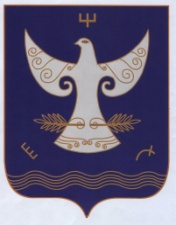           РЕСПУБЛИКА БАШКОРТОСТАН    СОВЕТ СЕЛЬСКОГО ПОСЕЛЕНИЯ        ИЖБЕРДИНСКИЙ СЕЛЬСОВЕТ        МУНИЦИПАЛЬНОГО РАЙОНА              КУГАРЧИНСКИЙ РАЙОН                      453344  Сапыҡ ауылы                              Үҙәк урамы, 1Б          РЕСПУБЛИКА БАШКОРТОСТАН    СОВЕТ СЕЛЬСКОГО ПОСЕЛЕНИЯ        ИЖБЕРДИНСКИЙ СЕЛЬСОВЕТ        МУНИЦИПАЛЬНОГО РАЙОНА              КУГАРЧИНСКИЙ РАЙОН                      453344  Сапыҡ ауылы                              Үҙәк урамы, 1Б                453344  д.Сапыково                              ул.Центральная, 1Б 